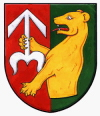 Vitčice č. p. 31; 798 27  Němčice nad HanouIČO: 00600091OZNÁMENÍSchválené rozpočtové opatření č. 5 obce VitčiceDo úplné podoby schváleného rozpočtového opatření č. 5 obce Vitčice v listinné podobě lze nahlédnout v kanceláři Obecního úřadu Vitčice, Vitčice č. p. 31; 798 27 Němčice nad Hanou.Do úplné podoby schváleného rozpočtového opatření č. 5 obce Vitčice lze nahlédnout v elektronické podobě na webových stránkách obce Vitčice:www.vitcice.cz, sekce Obecní úřad, záložka Rozpočty a finanční dokumenty.Oznámení vyvěšeno:                          9. ledna 2019Oznámení sňato:                                Razítko a podpis osoby odpovědné za vyvěšení.…………………………………………..